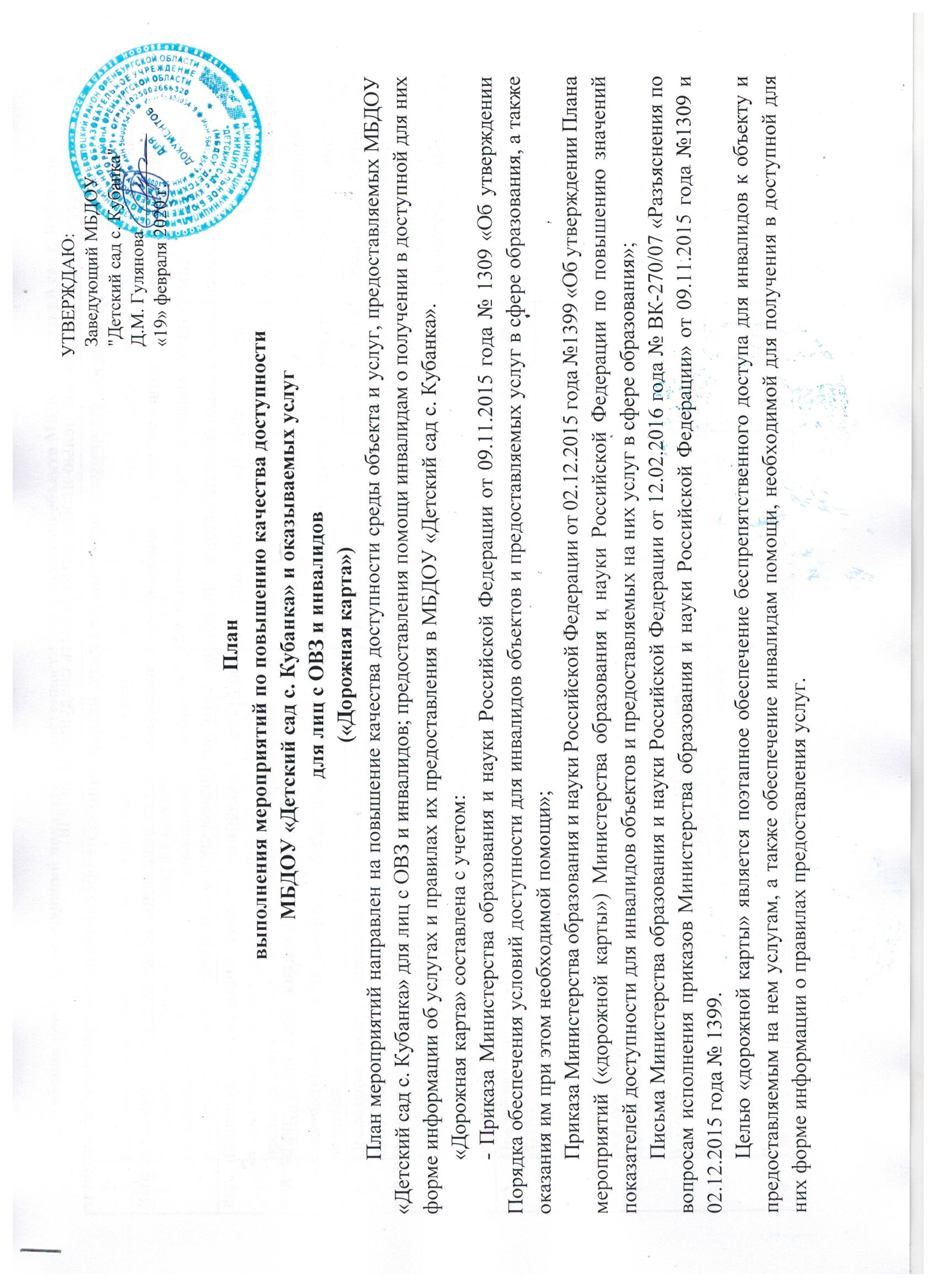 В соответствии с поставленной целью необходимо решить следующие задачи:- актуализировать действующую нормативно-правовую базу, направленную на обеспечение доступности объектов и услуг для инвалидов;- установить показатели, позволяющие оценивать степень доступности для инвалидов объекта и услуг, оказываемых на объекте и необходимой информации о предоставляемых услугах;- оснастить объект специальным оборудованием для обеспечения доступной среды для инвалидов;- провести повышение квалификации сотрудников по вопросам, связанным с обеспечением доступности для инвалидов объекта и услуг и оказанием помощи в их использовании или получения доступа к ним.Реализация «дорожной карты» позволит сформировать условия для устойчивого развития доступной среды для инвалидов, повысить доступность и качество предоставляемых инвалидам услуг в сфере образования, преодолеть социальную разобщенность.Сроки реализации Плана мероприятий «дорожной карты» – 2020–2025 годы.Результатом реализации «дорожной карты» является повышение к 2025 году значений показателей доступности для инвалидов объектов и услуг в сфере получения дошкольного образования.2. Таблица повышения значений показателей доступности для инвалидов объекта МБДОУ «Детский сад с. Кубанка»I .Мероприятия по поэтапному повышению значений показателей доступности для инвалидов объекта инфраструктуры, включая оборудование объекта необходимыми приспособлениями№ЕдиницыЗначение показателей (по годам)Значение показателей (по годам)Значение показателей (по годам)Значение показателей (по годам)Значение показателей (по годам)№Наименование условий доступности для инвалидов объекта и услугизмере-Примечаниеп/пНаименование условий доступности для инвалидов объекта и услугизмере-20202021202220232024Примечаниеп/пния20202021202220232024ния1Установка при входе в объект вывески с названиемшт01При наличииорганизации,  графиком  работы,  выполненных  рельефно-финансированияточеченым шрифтом Брайля и на контрастном фоне2Обеспечение инвалидам помощи, необходимой для полученияда / нетдададададаПрив  доступной   для  них   форме  информации   о  правилахнеобходимостипредоставления   услуг,   в   том   числе   об   оформлениинеобходимых   для   получения   услуги   документов,   осовершении ими других необходимых для получении услугидействий3Проведение  инструктирования  или  обучения  сотрудников,да / нетдададададапредоставляющих   услуги   населению,   для   работы   синвалидами   по   вопросам,   связанным   с   обеспечениемдоступности для них объектов и услуг4Назначение  административно  -  распорядительным  актомда / нетдададададаработников  организации,  на  которых  возложено  оказаниеинвалидам помощи при предоставлении услуг5Предоставление  услуги  по  сопровождению  инвалида  пода / нетдададададаПритерритории организациинеобходимости6Предоставление  инвалидам  по  слуху,  при  необходимости,да / нетуслуги с использованием русского жестового языка, включаяобеспечение доступа на объект сурдопереводчика,дадададададатифлопереводчика7Обеспечение  допуска  на  объект  собаки  -проводника  прида / нетдададададаПриналичии   документа,   подтверждающего   ее   специальноенеобходимостиобучение, выданного по форме и в порядке, утвержденномприказом Министерства труда и социальной защиты РФ8Закупка и установка в одном из помещений, предназначенныхда / нетнетнетнетнетнетдля проведения массовых мероприятий, индукционных петельи звукоусиливающей аппаратуры9Обеспечение предоставления услуг тьюторада / нетнетнетнетнетнет№ЕдиницыЗначение показателей (по годам)Значение показателей (по годам)Значение показателей (по годам)Значение показателей (по годам)Значение показателей (по годам)№Наименование условий доступности для инвалидов объекта и услугНаименование условий доступности для инвалидов объекта и услугНаименование условий доступности для инвалидов объекта и услугНаименование условий доступности для инвалидов объекта и услугНаименование условий доступности для инвалидов объекта и услугНаименование условий доступности для инвалидов объекта и услугНаименование условий доступности для инвалидов объекта и услугНаименование условий доступности для инвалидов объекта и услугизмере-Примечаниеп/пНаименование условий доступности для инвалидов объекта и услугНаименование условий доступности для инвалидов объекта и услугНаименование условий доступности для инвалидов объекта и услугНаименование условий доступности для инвалидов объекта и услугНаименование условий доступности для инвалидов объекта и услугНаименование условий доступности для инвалидов объекта и услугНаименование условий доступности для инвалидов объекта и услугНаименование условий доступности для инвалидов объекта и услугизмере-20202021202220232024Примечаниеп/пния20202021202220232024ния10Установка и ремонт поручней (где необходимо)Установка и ремонт поручней (где необходимо)Установка и ремонт поручней (где необходимо)Установка и ремонт поручней (где необходимо)Установка и ремонт поручней (где необходимо)Установка и ремонт поручней (где необходимо)да / нетнетнетдададаПри наличиифинансирования11Оснащениеобъектаоборудованиемоборудованиемоборудованиеминосителями%050500При наличииинформации,необходимыхнеобходимыхдляобеспеченияобеспеченияфинансированиябеспрепятственногобеспрепятственногодоступакобъектамобъектамобъектам(местампредоставления   услуг)   инвалидов,   имеющих   стойкиепредоставления   услуг)   инвалидов,   имеющих   стойкиепредоставления   услуг)   инвалидов,   имеющих   стойкиепредоставления   услуг)   инвалидов,   имеющих   стойкиепредоставления   услуг)   инвалидов,   имеющих   стойкиепредоставления   услуг)   инвалидов,   имеющих   стойкиепредоставления   услуг)   инвалидов,   имеющих   стойкиепредоставления   услуг)   инвалидов,   имеющих   стойкиерасстройства функций зрения, слуха и передвижениярасстройства функций зрения, слуха и передвижениярасстройства функций зрения, слуха и передвижениярасстройства функций зрения, слуха и передвижениярасстройства функций зрения, слуха и передвижениярасстройства функций зрения, слуха и передвижениярасстройства функций зрения, слуха и передвижениярасстройства функций зрения, слуха и передвижения12Дублирование   необходимой   для   инвалидов,   имеющихДублирование   необходимой   для   инвалидов,   имеющихДублирование   необходимой   для   инвалидов,   имеющихДублирование   необходимой   для   инвалидов,   имеющихДублирование   необходимой   для   инвалидов,   имеющихДублирование   необходимой   для   инвалидов,   имеющихДублирование   необходимой   для   инвалидов,   имеющихДублирование   необходимой   для   инвалидов,   имеющих%05050При наличиистойкие  расстройства  функции  зрения,  а  также  надписей,стойкие  расстройства  функции  зрения,  а  также  надписей,стойкие  расстройства  функции  зрения,  а  также  надписей,стойкие  расстройства  функции  зрения,  а  также  надписей,стойкие  расстройства  функции  зрения,  а  также  надписей,стойкие  расстройства  функции  зрения,  а  также  надписей,стойкие  расстройства  функции  зрения,  а  также  надписей,стойкие  расстройства  функции  зрения,  а  также  надписей,финансированиязнаков  и  иной  текстовой  и  графической  информации  –знаков  и  иной  текстовой  и  графической  информации  –знаков  и  иной  текстовой  и  графической  информации  –знаков  и  иной  текстовой  и  графической  информации  –знаков  и  иной  текстовой  и  графической  информации  –знаков  и  иной  текстовой  и  графической  информации  –знаков  и  иной  текстовой  и  графической  информации  –знаков  и  иной  текстовой  и  графической  информации  –знаками выполненными рельефноточечным шрифтом Брайлязнаками выполненными рельефноточечным шрифтом Брайлязнаками выполненными рельефноточечным шрифтом Брайлязнаками выполненными рельефноточечным шрифтом Брайлязнаками выполненными рельефноточечным шрифтом Брайлязнаками выполненными рельефноточечным шрифтом Брайлязнаками выполненными рельефноточечным шрифтом Брайлязнаками выполненными рельефноточечным шрифтом Брайляи на контрастном фонеи на контрастном фоне3. Перечень мероприятий, реализуемых для достижения запланированных значений показателей3. Перечень мероприятий, реализуемых для достижения запланированных значений показателей3. Перечень мероприятий, реализуемых для достижения запланированных значений показателей3. Перечень мероприятий, реализуемых для достижения запланированных значений показателей3. Перечень мероприятий, реализуемых для достижения запланированных значений показателей3. Перечень мероприятий, реализуемых для достижения запланированных значений показателейдоступности для инвалидов объекта услугдоступности для инвалидов объекта услугдоступности для инвалидов объекта услугНормативный правовойПланируемые результатыакт, иной документ,Планируемые результатыакт, иной документ,влияния мероприятия на№которым предусмотреновлияния мероприятия на№Наименование мероприятиякоторым предусмотреноОтветственныйСрокповышение значения показателяп/пНаименование мероприятияпроведение мероприятияОтветственныйСрокповышение значения показателяп/ппроведение мероприятиядоступности объекта и услуг дляили который планируетсядоступности объекта и услуг дляили который планируетсяинвалидовпринятьинвалидовпринять1Проведение паспортизации объекта иПриказ МинобрнаукиЗаведующий1 кварталУтверждение паспортапредоставляемых на нем услугРоссии от 09.11.2015 №2020 г.доступности для инвалидов1309;объекта и предоставляемых наприказ по МБДОУ № 14 от 03.02.2020 г.нем услуг.Нормативный правовойПланируемые результатыакт, иной документ,Планируемые результатыакт, иной документ,влияния мероприятия на№№которым предусмотреновлияния мероприятия на№№Наименование мероприятиякоторым предусмотреноОтветственныйСрокповышение значения показателяп/пп/пНаименование мероприятияпроведение мероприятияОтветственныйСрокповышение значения показателяп/пп/ппроведение мероприятиядоступности объекта и услуг дляили который планируетсядоступности объекта и услуг дляили который планируетсяинвалидовпринятьинвалидовпринять22Реализация мер по обеспечениюПриказ МинобрнаукиОтветственный2020-2025 гг.Увеличение доли объекта длядоступности объектов, которыеРоссии от 09.11.2015 №работникобеспечения доступа к местамневозможно полностью приспособить1309;оказания услугбез реконструкции (капитальногоприказ по МБДОУ № 14 от 03.02.2020 г.ремонта), и предоставляемых на нихуслуг (с учетом результатовпаспортизации)33Обеспечение условий индивидуальнойПриказ МинобрнаукиОтветственный2022-2024 гг.Обеспечение условиймобильности инвалидов иРоссии от 09.11.2015 №работникиндивидуальной мобильностивозможность для самостоятельного их1309;инвалидам и возможности дляпередвижения по объектуприказ по МБДОУ № 14 от 03.02.2020 г.самостоятельного ихпередвижения по объекту сцелью получения услуг всфере образования44Установка и ремонт поручней (гдеПриказ МинобрнаукиОтветственный2022-2024 гг.Повышение доступностинеобходимо)России от 09.11.2015 №работникпосещения инвалидами и1309;другими маломобильнымиприказ по МБДОУ № 14 от 03.02.2020 г.группами населенияобразовательной организации55Закупка и надлежащее размещениеПриказ МинобрнаукиОтветственный2022-2024гг.Информационное обеспечениеоборудования и носителейРоссии от 09.11.2015 №работникобъектов и услуг дляинформации, необходимых для1309;инвалидов и маломобильныхобеспечения беспрепятственногоприказ по МБДОУ № 14 от 03.02.2020 г.групп населениядоступа к объектам (местампредоставления услуг) инвалидов,имеющих стойкие расстройствафункций зрения, слуха ипередвижения6Закупка и установка оборудования дляПриказ МинобрнаукиОтветственный2020-2024 гг.Информационное обеспечениедублирования необходимой дляРоссии от 09.11.2015 №работникобъектов и услуг дляинвалидов, имеющих стойкие1309;инвалидов и маломобильныхрасстройства функции зрения, а такжеприказ по МБДОУ № 14 от 03.02.2020 г.групп населениянадписей, знаков и иной текстовой играфической информации – знакамивыполненными рельефноточечнымшрифтом Брайля и на контрастномфонеII. Мероприятия по поэтапному повышению значений показателей доступности предоставляемых инвалидам услуг с учетом имеющихся у нихII. Мероприятия по поэтапному повышению значений показателей доступности предоставляемых инвалидам услуг с учетом имеющихся у нихII. Мероприятия по поэтапному повышению значений показателей доступности предоставляемых инвалидам услуг с учетом имеющихся у нихII. Мероприятия по поэтапному повышению значений показателей доступности предоставляемых инвалидам услуг с учетом имеющихся у нихII. Мероприятия по поэтапному повышению значений показателей доступности предоставляемых инвалидам услуг с учетом имеющихся у нихII. Мероприятия по поэтапному повышению значений показателей доступности предоставляемых инвалидам услуг с учетом имеющихся у нихII. Мероприятия по поэтапному повышению значений показателей доступности предоставляемых инвалидам услуг с учетом имеющихся у нихнарушенных функций организма, а также по оказанию им помощи в преодолении барьеров, препятствующих пользованию объектами инарушенных функций организма, а также по оказанию им помощи в преодолении барьеров, препятствующих пользованию объектами инарушенных функций организма, а также по оказанию им помощи в преодолении барьеров, препятствующих пользованию объектами инарушенных функций организма, а также по оказанию им помощи в преодолении барьеров, препятствующих пользованию объектами инарушенных функций организма, а также по оказанию им помощи в преодолении барьеров, препятствующих пользованию объектами инарушенных функций организма, а также по оказанию им помощи в преодолении барьеров, препятствующих пользованию объектами иуслугамиуслугами1Установка на входе вывески сПриказ МинобрнаукиОтветственный2021-2022 гг.названием организации, графикомРоссии от 09.11.2015 №работникработы, выполненных рельефно-1309;точечным шрифтом Брайля и наприказ по МБДОУ № 14 от 03.02.2020 г.контрастном фоне2Обеспечение инвалидам помощи,Приказ МинобрнаукиОтветственныйПостоянно (приПовышение доступностинеобходимой для получения вРоссии от 09.11.2015 №работникнеобходимости)инвалидами и другимидоступной для них форме информации1309;маломобильными группамио правилах предоставления услуги, вприказ по МБДОУ № 14 от 03.02.2020 г.населения образовательныхтом числе об оформленииорганизацийнеобходимых для получения услугидокументов, о совершении ими другихнеобходимых для получения услугидействий3Проведение инструктирования илиПриказ МинобрнаукиОтветственный1 раз в годУвеличение специалистовобучения сотрудников методам работыРоссии от 09.11.2015 №работникпрошедших обучение илис инвалидами по вопросам, связанным1309;инструктированиес обеспечением доступности для нихприказ по МБДОУ № 14 от 03.02.2020 г.Нормативный правовойПланируемые результатыакт, иной документ,Планируемые результатыакт, иной документ,влияния мероприятия на№которым предусмотреновлияния мероприятия на№Наименование мероприятиякоторым предусмотреноОтветственныйСрокповышение значения показателяп/пНаименование мероприятияпроведение мероприятияОтветственныйСрокповышение значения показателяп/ппроведение мероприятиядоступности объекта и услуг дляили который планируетсядоступности объекта и услуг дляили который планируетсяинвалидовпринятьинвалидовпринятьобъектов и услуг4Назначение административно-Приказ МинобрнаукиОтветственный1 кварталОбеспечение доступностираспорядительным актом работниковРоссии от 09.11.2015 №работник2020г.объектов и услуг дляорганизации, на которых возложено1309;инвалидов и маломобильныхоказание инвалидам помощи приприказ по МБДОУ № 14 от 03.02.2020 г.групп населенияпредоставлении услуг.5Предоставление услуги поПриказ МинобрнаукиОтветственныйПостоянно (приПриведение условийсопровождению инвалида поРоссии от 09.11.2015 №работникнеобходимости)предоставления услуг втерритории ГБДОУ1309;соответствие с требованиямиприказ по МБДОУ № 14 от 03.02.2020 г.6Обеспечение допуска на объектПриказ МинобрнаукиОтветственныйПостоянно (приПриведение условийсобаки-проводника при наличииРоссии от 09.11.2015 №работникнеобходимости)предоставления услуг вдокумента, подтверждающего ее1309;соответствии с требованиямиспециальное обучение, выданного поприказ по МБДОУ № 14 от 03.02.2020 г.форме и в порядке, утвержденномприказом Министерства труда исоциальной защиты РФ